SUPPORT DOCUMENT YEAR 8 T6 W3Planes para el finde (Plans for the weekend)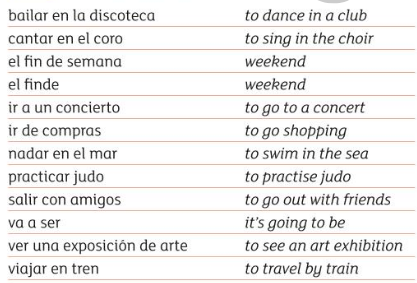 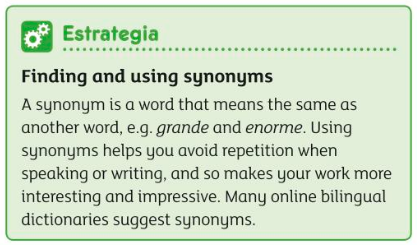 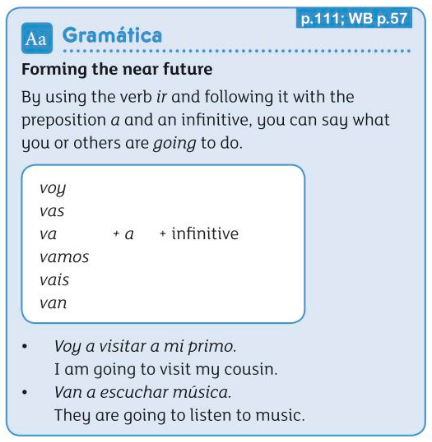 